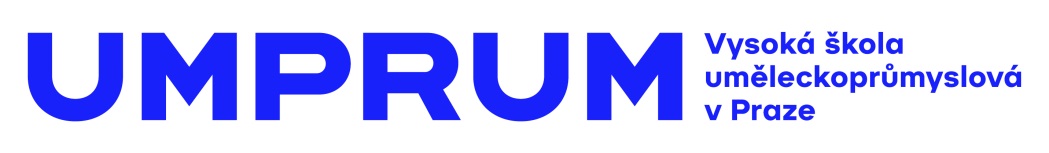 TISKOVÁ ZPRÁVA5 NESNADNÝCH KUSŮ + OTEVŘENÝ PŘÍPADVernisáž: středa 8. 6. 2016 od 19 h
Potrvá do: 30. 7. 2016
Galerie UM, UMPRUM, nám. Jana Palacha 80, Praha 1
Otevřeno: po dobu Artsemestru léto 2016 (9.–13. 6.) denně 10–18hodin; 
14. 6.–30. 7. otevřeno pondělí až sobota 10–18 hodin
vstup zdarmaOd 9. června do 30 července probíhá v Galerii UM mezinárodní výstava 5 nesnadných kusů + Otevřený případ. Návštěvníkům nabídne neustále se obnovující instalaci a zároveň pestrý doprovodný program. Zahájena bude ve středu 8. června společně s výstavou klauzurních a semestrálních prací studentů UMPRUM Artsemestr. 	Výstava “5 nesnadných kusů + Otevřený případ” vychází z představy o bytí ‘za scénou, v zákulisí’. Nezabývá se pouze vystavováním děl, ale také zviditelněním pracovních postupů. Proto výstava nebude slavnostně otevřena jednou vernisáží, ale 5 děl, která budou vystavena (od Adama Chodzka, Stephana Dillemutha, Constantinose Hadzinikolaou, Anji Kirschner a kolektivu Nova Melancholia s Dorou Economou), bude postupně skládáno a rozkládáno. Pozice děl budou po celou dobu trvání výstavy měněny tak, aby každé mohlo být viděno v určitém pořadí, ve změně konfigurace s ostatními. V různých časových intervalech budou divadelní zkoušky, malé symposium, performance a projekce měnit charakter prostoru směrem k zákulisí, jevišti, hledišti a vyšetřovací místnosti, aniž by se význam prostoru usadil zcela v jedné či druhé kategorii. Po dobu trvání výstavy bude jedna část prostoru použita pro otevřené vyšetřování, výzkum věnovaný práci a vlivu významné české scenáristky, kostýmní výtvarnice, dramaturgyně, režisérky a umělkyně Ester Krumbachové (1923-1996). Tato kontinuální rešerše, realizovaná společně se studenty, pozvanými hosty a zainteresovanou veřejností, bude ve výstavě různě zjevná a intenzivní a bude ovlivňovat vše přítomné v prostoru ve společné touze spatřit jinou osobu skrze vlastní práci. Odhalí také "horor", který může provázet podmínky jejího vznikání.	„5 nesnadných kusů + otevřený případ“ navazuje na nedávný výzkum žánru hororu jedné z vystavujících a zároveň kurátorky Anji Kirschner. Horor sleduje jako způsob, jak vnímat současnou zkušenost v jejích rozkladných, dysfunkčních, traumatických a přechodných aspektech. Opírá se o oživený zájem o žánr hororu a jeho kulturní výraz v současné teorii a filozofii, stejně jako o současné příklady umění a starší práce (zejména v oblasti filmu), jež vznikly v časově a geograficky rozptýlených obdobích nestability.	„Vyšla jsem z některých tendencí ve filmovém hororu v Evropě v době studené války, infitáhu v Egyptě a metapolitefsi v Řecku a zaměřila se na režiséry, kteří odmítli naturalisticky reprezentovat prožívanou zkušenost nebo ji sublimovat a uchylovat se k ‘iracionálnímu’. Spíše se soustředili na ‘iracionální’ jako prostředek k externalizaci a de-subjektivaci toho, co pronásledovalo protagonisty, proto, aby překonali omezené možnosti racionální působnosti.“ říká ke svému výzkumu i výstavě Anja Kirschner.	V projektu “5 nesnadných kusů + Otevřený případ” se nesnaží zahrnout vystavené práce do kategorie ‘hororu’, ale odhaluje skrytou politickou a erotickou tíseň a humor Sachtourisovy poezie (v performanci “Ektoplasms” kolektivu Nova Melancholia), experimentálních filmů Aspy Stasinopoulou (v “Aspa” a “Lost Spring” od Constantinose Hadzinikolaou), Pasoliniho posledního filmu (v “Reunion; Salò” od Adama Chodzka) a nezapomenutelného příspěvku Ester Krumbachové české kinematografii (zejména v politicky neklidné době konce 60. a počátku 70. let).Vystavující: Adam Chodzko, Stephan Dillemuth a studenti UMPRUM, Constantinos Hadzinikolaou, Anja Kirschner, Nova Melancholia s Dorou EconomouKurátorka výstavy: Anja Kirschner
Spolupracující kurátoři: Zuzana Blochová, Edith Jeřábková
ProgramPerformance a promítání
9. a 10. 6., 18 h: Ectoplasms (performance kolektivu Nova Melancholia)
21. 6., 18 h: Lost Spring (performance Constantinose Hadzinikolaou)
29. a 30. 7., 18 h: Moderation (promítání filmu Anji Kirschner) Otevřený případ (kolektivní rešeršní část s Anjou Kirschner a pozvanými hosty)
12. 6., 14 – 18 h: Úvodní setkání a promítání filmů
13. 6., 12 – 18 h: Malé, neformální sympozium s pozvanými hosty
14. 6., 10 – 16 h: Plánování postupu společného výzkumu
30. 7., 12 – 17 h: Sdílení počátečních rešeršních materiálů, další plánování pro výzkum v zimním semestruVýstava a související program jsou organizovány Are | are-events.org, Vysokou školou uměleckoprůmyslovou v Praze a LUX, Londýn. Podpořeno Goethe-Institutem v Praze, Ministerstvem školství, mládeže a tělovýchovy ČR, Ministerstvem kultury ČR a Hlavním městem Praha. Speciální poděkování hotelu Emblem.O Vysoké škole uměleckoprůmyslové v Praze
Vysoká škola uměleckoprůmyslová v Praze byla založena v roce 1885. Po celou dobu své existence se řadí mezi nejkvalitnější vzdělávací instituce. Důkazem je množství úspěšných absolventů, kteří patří mezi respektované odborníky s prestiží přesahující hranice České republiky. Škola je rozdělena na šest kateder – architektury, designu, volného umění, užitého umění, grafiky a teorie a dějin umění. Jednotlivé katedry se dále člení na ateliéry dle své odborné specializace, vedené uznávanými osobnostmi. Každoročně pořádá minimálně 8 velkých výstav v České republice a 8 v zahraničí. Další informace:
Mgr. Kamila Stehlíková
Vysoká škola uměleckoprůmyslová v Praze
náměstí Jana Palacha 80, 116 93 Praha 1
tel: 251 098 262 / mobil: 739 304 060
stehlikova@vsup.cz / www.umprum.cz VŠUP - Vysoká|škola|umělecko-průmyslová|v|Praze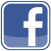 